ANY-PAY-PERIOD TIMESHEET TEMPLATE 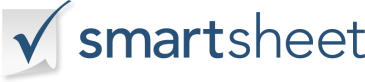 EMPLOYEEEMPLOYEECOMPANYCOMPANYNAMENAMEID NUMBERADDRESSADDRESSADDRESSADDRESSADDRESSADDRESSADDRESSDEPTPHONEMANAGEREMAILDATECLOCK INCLOCK OUTBREAK TIME TOTAL IN HRSTOTAL REGULAR HOURSTOTAL OVERTIME HOURSCOMBINED DAILY HOURSTOTAL HOURSTOTAL HOURSEMPLOYEE SIGNATURE:DATE:MANAGER SIGNATURE:DATE: